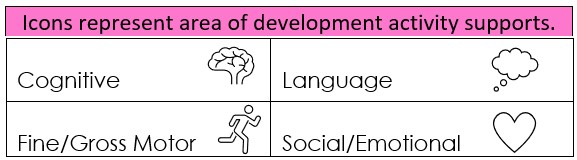 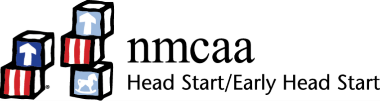 SundayMondayTuesdayWednesdayThursdayFridaySaturdayWhile your baby is playing with an object, sit next to her and play with her. Talk about what you are both playing with. With your older baby, roll a ball to her. Does she try to pick it up or roll it back to you?  With your younger baby, provide a soft ball. Does she try to hold it?Your baby is learning new things every day. acknowledge his successes by clapping, smiling, or praising him. Talk about body parts throughout your day and routines.“Momma is putting socks on your feet.”“Daddy is putting gloves on your hands”Sing often to your baby throughout the day. Sing song you enjoy or make up new songs!Provide opportunities for your older baby to attempt to feed themselves. Be close by to support your baby when needed. Show interest in what your child is playing. If your child hands you a toy, talk to them about it and play with it.  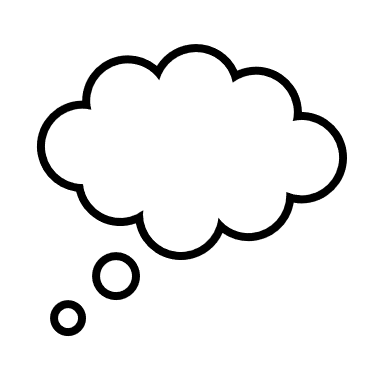 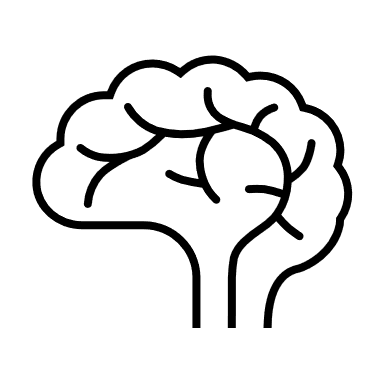 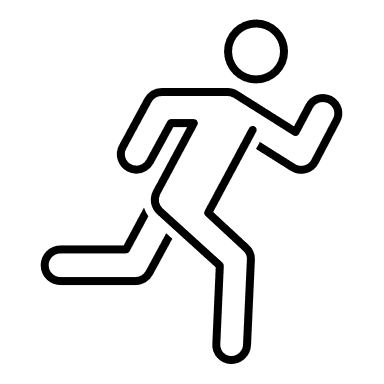 Pat Activity: Shared AttentionPat Activity:  Ball PlayPat Activity:Boxed PlayPat Activity:  Mirror PlayPat Activity: Sing A SongPat Activity:  Snack TimePat Activity:  Shared Attention ___________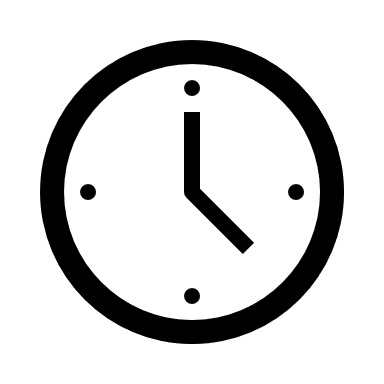 Estimated: 5 minutes___________Estimated: 5 minutes___________Estimated: 5 minutes___________Estimated: 5 minutes___________Estimated: 5 minutes___________Estimated: 5 minutes___________Estimated: 5 minutes